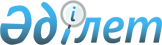 Об установлении публичного сервитутаРешение акима Монкебийского сельского округа Шалкарского района Актюбинской области от 5 октября 2021 года № 18
      В соответствии со статьями 19, 32, 36, 43, 67, 69 "Земельного кодекса" Республики Казахстан, подпунктом 8) пункта 1 статьи 35 Закона Республики Казахстан "О местном государственном управлении и самоуправлении в Республике Казахстан" и заявлением товариществом с ограниченной отвенственностью "SilkNetCom" от 24 августа 2021 года № 309 РЕШИЛ:
      1. Установить публичный сервитут на земельный участок расположенный на территории села Монке би Монкебийского сельского округа Шалкарского района, общей площадью 0,49 гектаров без изъятия у землепользователей, для эксплуатации волоконно-оптической линии связи товариществом с ограниченной отвенственностью "SilkNetCom", сроком до 12 октября 2031 года.
      2. Разместить данное решение на Интернет-ресурсе акимата Шалкарского района после его официального опубликования.
      3. Настоящее решение вводится в действие после дня его первого официального опубликования.
					© 2012. РГП на ПХВ «Институт законодательства и правовой информации Республики Казахстан» Министерства юстиции Республики Казахстан
				
      Аким Монкебийского 
сельского округа 

Н. Бисеков
